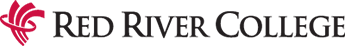 Bridging Program for Internationally-Educated Nurses (BPIEN) – Level 1BPIEN-Level 1 Program Overview:Schedule:  400 hours over 16 weeks (September 2 to December 19, 2019)Blended Delivery format: Face-to-face (F2F) workshops (14 hours/week)Language and Communication - 8 hoursNursing Support – 4 hoursComputer Lab – 2 hoursOnline components:  8 hours/week (prep for in-class workshops and/or post-workshop assignments and homework) Independent Study: 3 hours/weekInstructors:       Language and Communication:  Blanche KingdonNursing Support:  TBA	Computer Lab:  Clayton LorraineSuccessful completion of BPIEN- Level 1 is based on:Satisfactory completion of all program requirements (online & F2F)Demonstration of skills and knowledge of BPIEN-Level 1 unitsAttendance (min. 80% of F2F components)The BPIEN-Level 1 program is a non-credit program; a final progress report will be issued to participants.Content:The focus of all online preparation, F2F workshops, assessments and assignments will be on Language, Culture and Communication for nursing in the Canadian Health Care Context.  Skill-building in speaking, listening, reading, and writing will be emphasized.  Curriculum:  Introduction to Language and CommunicationIntercultural CommunicationCulture and communication models Non-Verbal Communication and impact on communicationCultural orientations and impact on communicationOverview of Health Care in Canada and ManitobaNursing in ManitobaPatient-Centred PracticeThe ‘Language’ of Health CareTaking Care of Patients and their familiesEffective InterviewingTherapeutic CommunicationCommunicating with Challenging Patients Collaborative Practice Professional Communication (“Soft” skills)Practical preparation for language proficiency assessments (e.g., CELBAN)Strategies for Effective Communication and Lifelong Learning (Personal Learning Plan)Special Components:Role PlaysVideo examplesGuest Speakers (health care)Field trips (nursing related)Institutional CELBANOngoing feedback on strengths and weaknesses in speaking and listeningEligibility Requirements:Health Professional: Must be an internationally-educated nurseMust provide Proof of Education as a Nurse (form to be completed)Language Proficiency: Must have been referred by WELARC (contact information below*)Must have taken an English language proficiency test within the last 6-12 months  and achieved:CLB level 8 in Speaking, Listening and Reading; CLB Level 7 in Writing (through WELARC) ORIELTS 7.0 in Speaking, Listening and Reading; IELTS 6.5 in WritingConsideration will be given to applicants who have taken other language tests approved by a specific health regulator (see specific regulator’s website for details) OR have completed an LTC program within the last 6 months.Education and Work HistoryName, professional designation, and contact info. (phone number and email address)A Career Plan (form to be completed)Career goal timelinePlan of actionOtherPermanent ResidentThis program is funded by Immigration, Refugees and Citizenship Canada (IRCC)There is no cost for participants, but applicants must be permanent residents.Note:  There is a fee for a textbook.Information for application available online. See website: rrc.ca/bpienAPPLICATION DEADLINE:  August 2, 2019 by 4:00 p.m. (Applicants are encouraged to apply well in advance of the deadline.)Attention:  Stuart SchwartzRed River College’s Language Training Centre300-123 Main Street, Winnipeg, MB. R3C 1A3 Contact information: Stuart Schwartz, syschwartz@rrc.ca; (204) 945-6151 Ext. 6303*CONTACT WELARC FOR REFERRAL: Winnipeg English Language Assessment and Referral Centre (WELARC) 400-275 Portage Avenue, Winnipeg, MB.  R3B 2B3 (204) 943-5387 info@welarc.net www.welarc.net